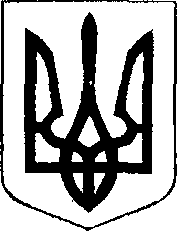                                                У К Р А Ї Н А            Жовківська міська рада        Жовківського району Львівської області	55-а сесія VIІ-го демократичного скликання 				         РІШЕННЯВід                              2020р.    № ______ Про затвердження гр. Черніховській О.М. проекту землеустрою щодо відведення земельної ділянки по зміні цільовогопризначення із земель для індивідуального садівництва у землі для будівництва і обслуговування  будівель закладів охорони здоров”я та соціальної допомоги по вул. Шпитальнав м.Жовкві.             Розглянувши заяву гр. Черніховської Ольги Михайлівни   про затвердження проекту  землеустрою щодо відведення земельної ділянки по зміні цільового призначення із земель для індивідуального садівництва у землі для будівництва і обслуговування  будівель закладів охорони здоров”я та соціальної допомоги по вул. Шпитальна в м.Жовкві,  керуючись ст. 12, 118, 121 Земельного кодексу України , ст. 26 Закону України “Про місцеве самоврядування в Україні”, Жовківська  міська  радаВ И Р І Ш И Л А:          1. Затвердити гр. Черніховській Ользі Михайлівні   проект землеустрою щодо   відведення земельної ділянки по зміні цільового призначення  із земель для індивідуального садівництва КВЦПЗ -01.05. у землі для будівництва і обслуговування  будівель закладів охорони здоров”я та соціальної допомоги КВЦПЗ -03.03 площею 0,0346 га. кадастровий номер  4622710100:01:007:0017 по вул. Шпитальна  в м.Жовкві.          2. Надати у власність гр. Черніховській Ользі Михайлівні, земельну ділянку (кадастровий номер 4622710100:01:007:0017) площею 0,0346 га., для будівництва і обслуговування  будівель торгівлі  закладів охорони здоров”я та соціальної допомоги по вул. Шпитальна в м.Жовкві.          3. Змінити цільове призначення земельної ділянки гр. Черніховській Ользі Михайлівні     у відповідності до проекту землеустрою щодо відведення земельної ділянки площею 0,0346 га. для будівництва і обслуговування  будівель торгівлі  закладів охорони здоров”я та соціальної допомоги по вул. Шпитальна в м.Жовкві.           4. Зареєструвати зміну цільового призначення земельної ділянки у встановленому законодавством порядку.        5. Контроль за виконанням рішення покласти на комісію з питань регулювання земельних відносин,архітектури та будівництва.Міський голова							Петро  Вихопень      